
SAFETY ACTION PLAN
Welcome to our Hillary House Visitors 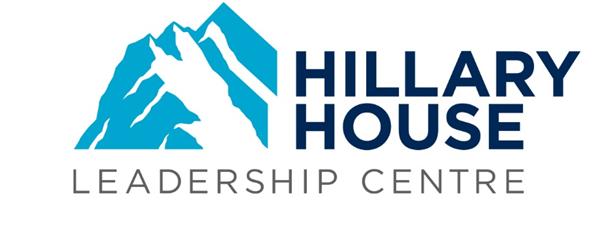 Hillary House Leadership Centre has an accident register, hazards register, Health and Safety manual and detailed Health and Safety procedures, as required by law. This Safety Action Plan (SAP) follows a template offered by the MOE, and is provided to advise you of risks we have identified. Please be aware Hillary House Leadership Centre cannot be responsible for students and visitors outside of their time at Hillary House. 
Inserted box to be tickedI have read and acknowledged this Safety Action Plan on behalf of my groupName:Position held:Mobile:҉ FIRST AIDA first aid kit is kept in the kitchen. Both our coordinators hold their St Johns First Aid Certificate valid from April 2019.҉ EAST TAMAKI HEALTHCARE     Bairds Road Clinic     160 Bairds Rd., Otara.     Ph.09 2743414҉ HILLARY HOUSE EMERGENCY CONTACT -
Robin Houlker ph. 021 599959
WHAT COULD GO WRONG?CAUSEHOW COULD WE PREVENT IT FROM GOING WRONG? WHOSE RESPONSIBILITY IS IT? WHOSE RESPONSIBILITY IS IT? WHEN/ WHERE WILL IT BE DONE?(The imparting of safety advice).EMERGENCY PLANAccident with car in the car parkMain entrance to Hillary House Leadership CentreTell students to be carefulSchool teacherSchool teacherTaxi or busesCall ambulance if seriousEnsure the school principal has been toldAsthma attackExcitementSchool asks students to bring inhalersSchoolSchoolBefore leaving schoolReassure student: have them sit leaning slightly forward in a place of fresh air. Encourage student to use their inhaler. Ambulance if serious.WHAT COULD GO WRONG?CAUSEHOW COULD WE PREVENT IT FROM GOING WRONG? WHOSE RESPONSIBILITY IS IT? WHOSE RESPONSIBILITY IS IT? WHEN/ WHERE WILL IT BE DONE?(The imparting of safety advice).EMERGENCY PLANEpileptic fitReaction to changing light or other unpredictable causeUnable to preventUnable to prevent or predictUnable to prevent or predictKeep person safe while fit lasts i.e. remove furniture nearby. Reassure when they come around. Send for ambulance and contact school if severe/not conscious after 15mins.Heart attackVisitor, Teacher, Parent HelperUnable to preventUnable to prevent or predictUnable to prevent or predictHillary House Education Facilitators have a current First Aid CertificateKeep person seated and comfortably supported, provide resuscitation if needed. Call ambulance.